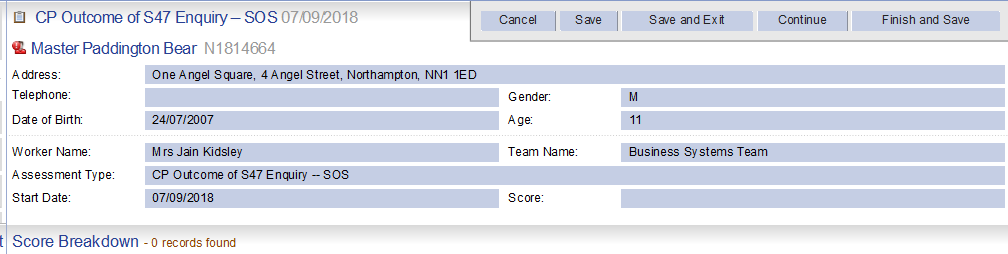 Shared with Strategy discussion formShared with Strategy discussion form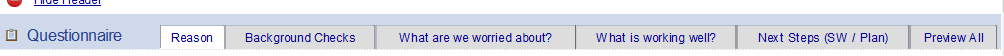 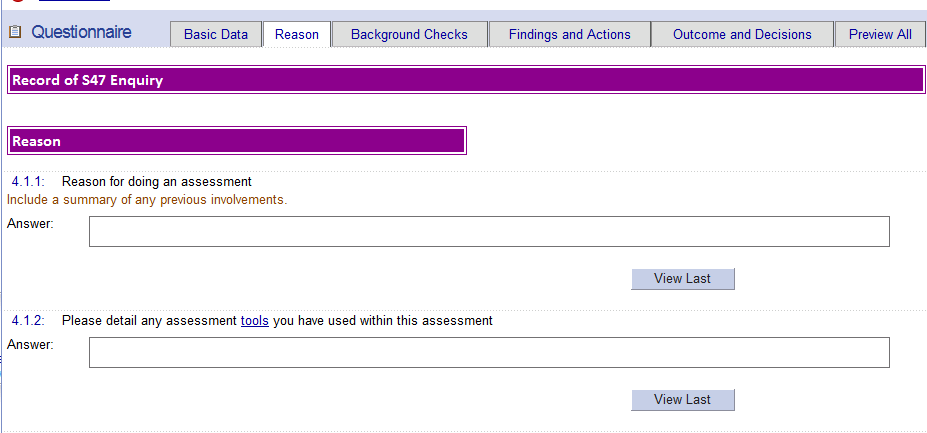 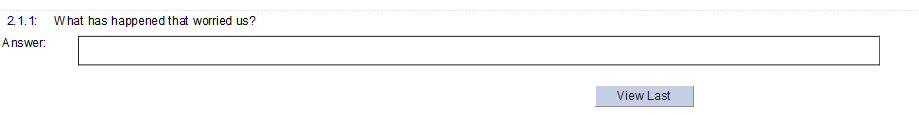 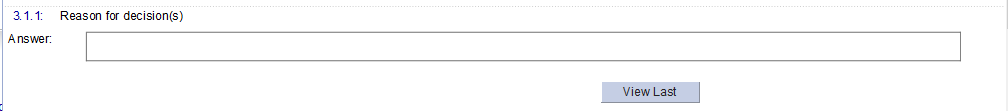 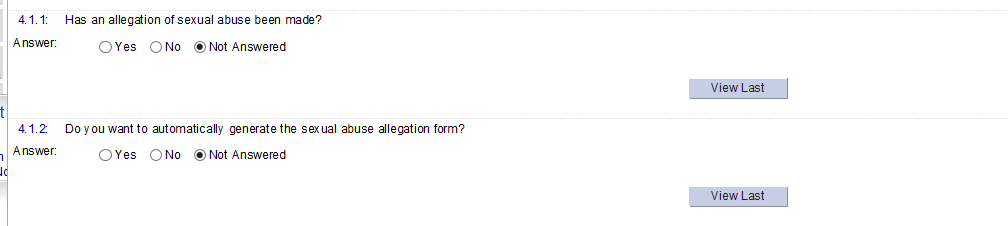 NOTE- q4.1.2 Opens B3 Managing allegations of abuse form.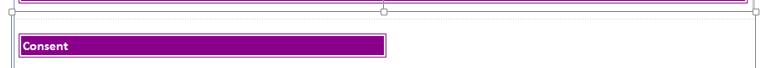 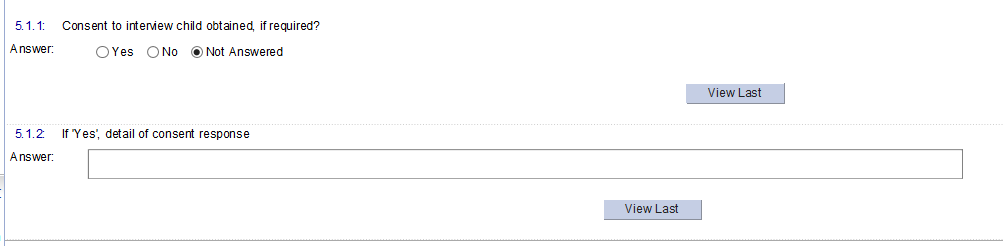 End of Reason Tab.Start of Background checks tab.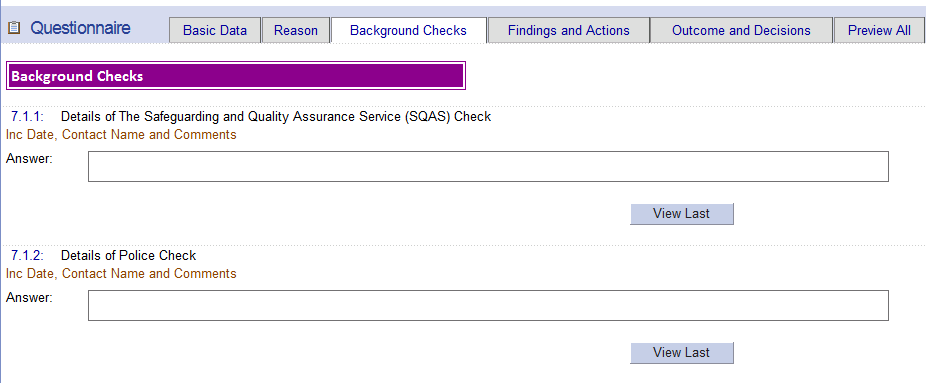 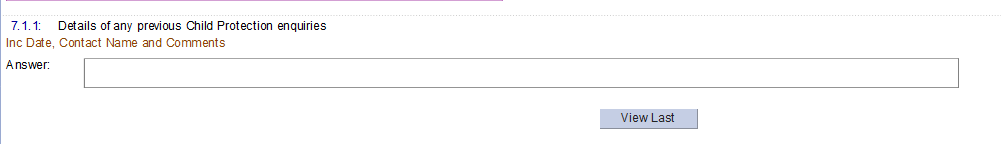 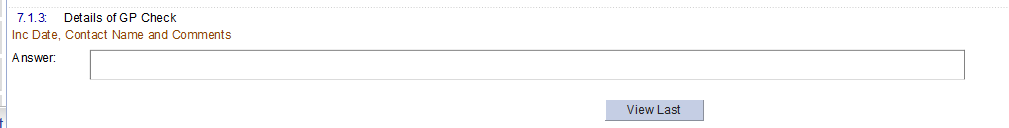 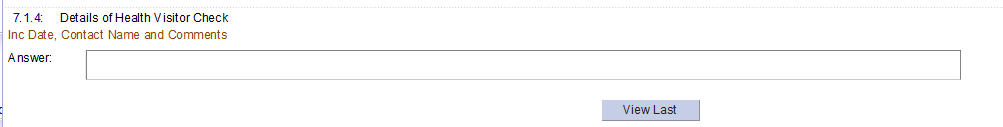 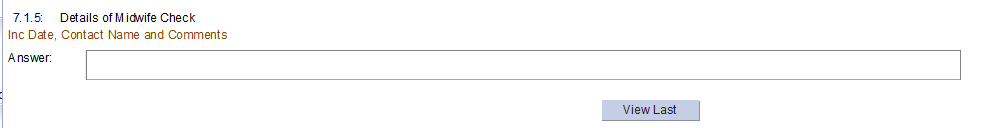 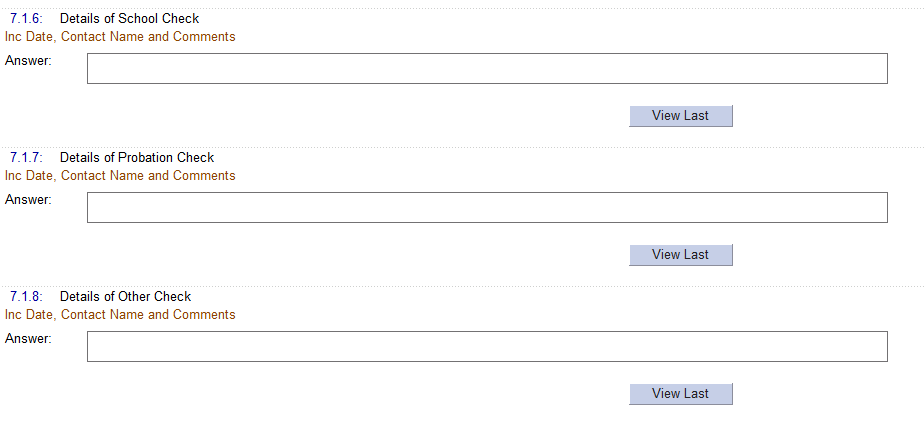 End of Background checks tab.Start of What are we worried about tab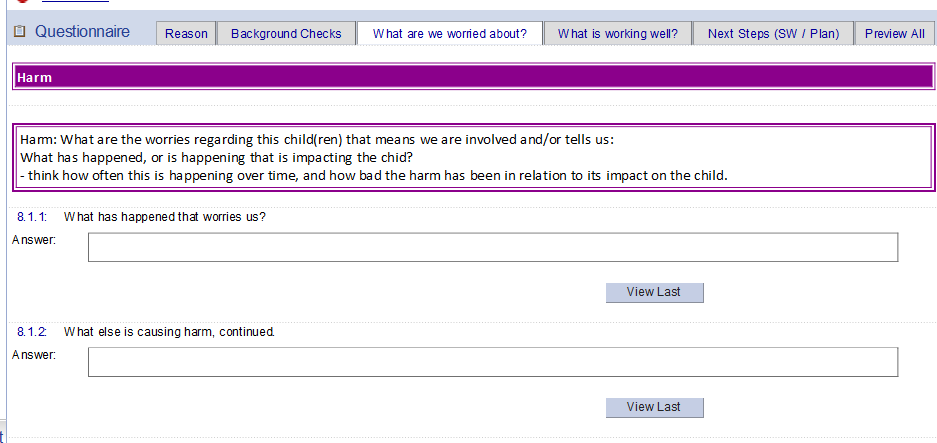 Shared most  forms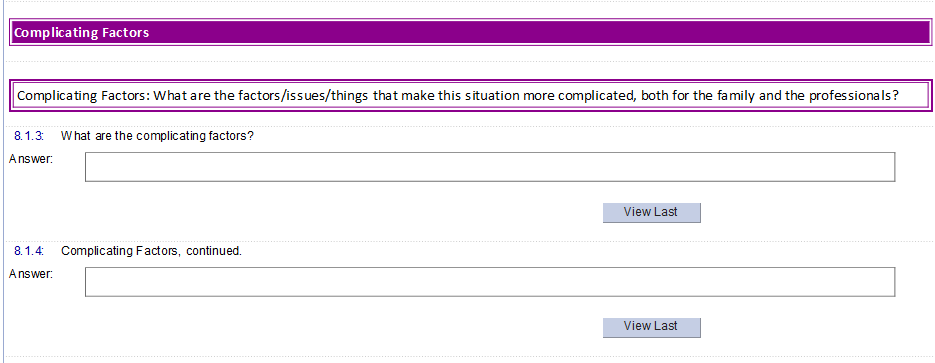 Shared most  forms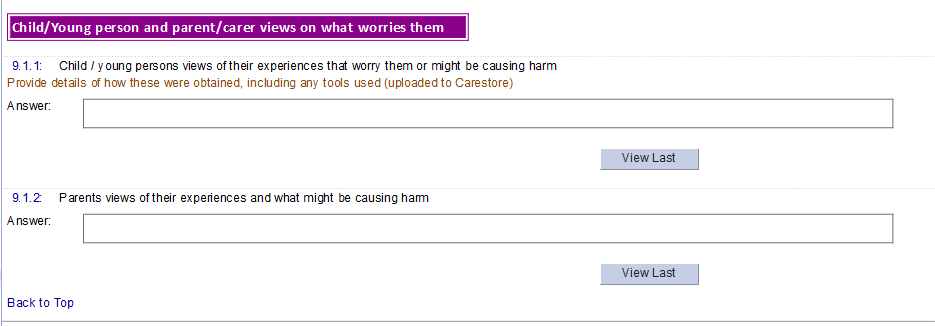 Shared most  formsEnd of What we are worried about TABStart of What is working well TAB.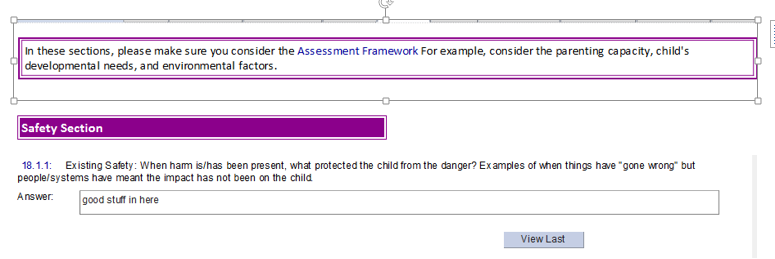 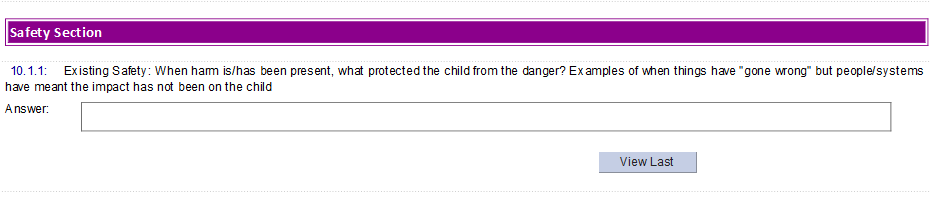 Shared most  forms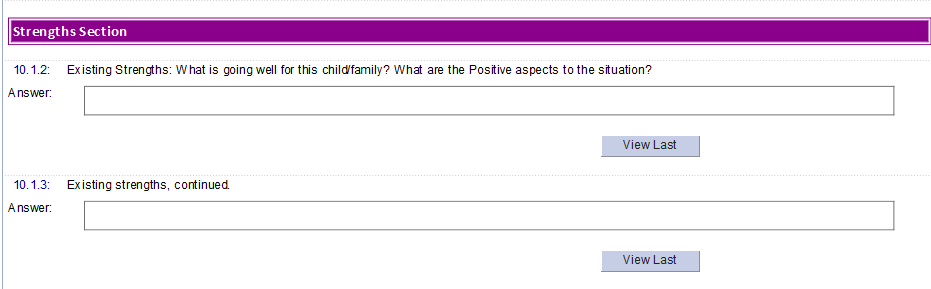 Shared most  forms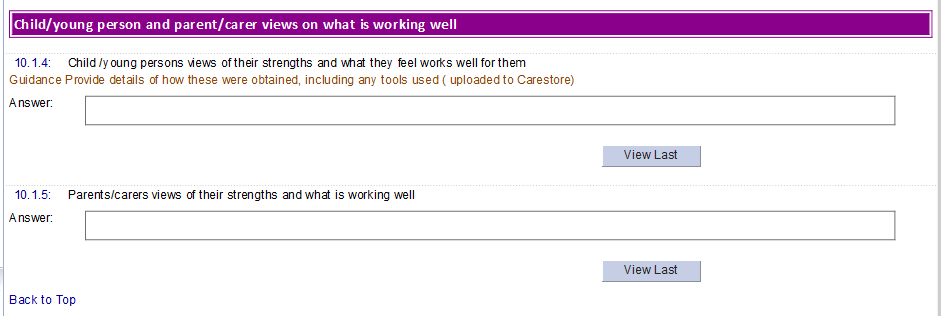 Shared most  formsEnd of What is working well tab.Start of next steps tab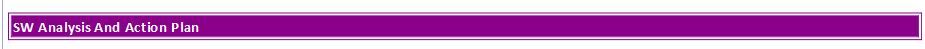 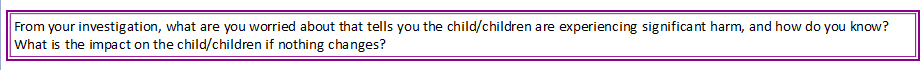 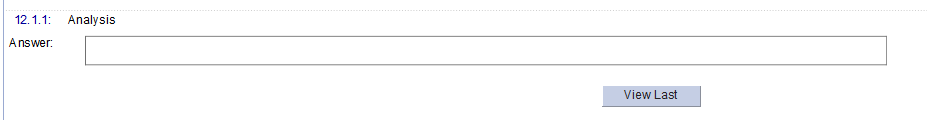 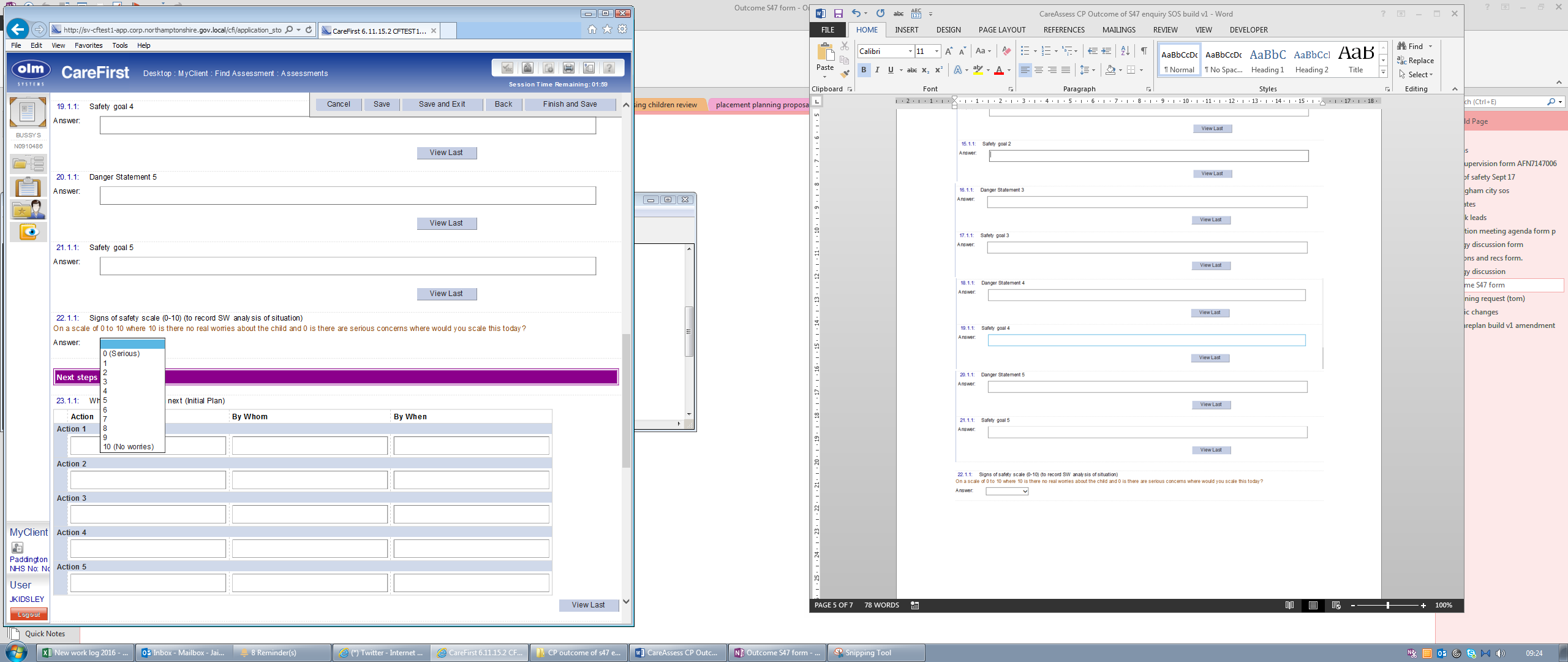 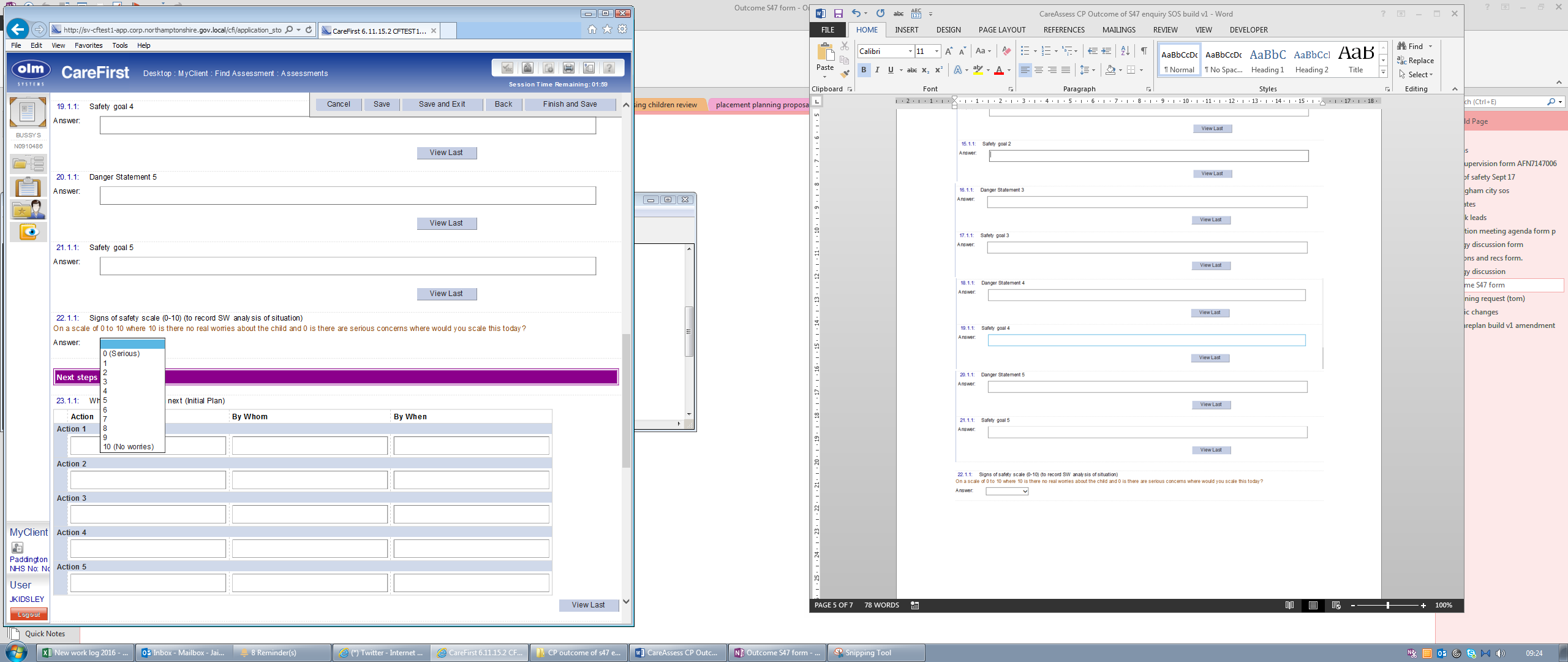 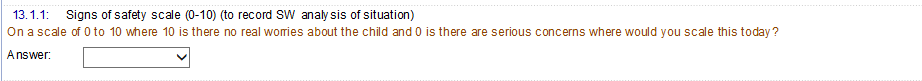 Shared most  forms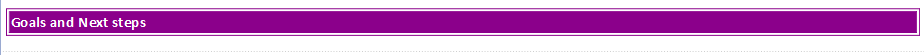 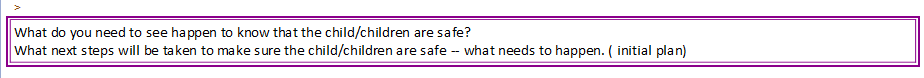 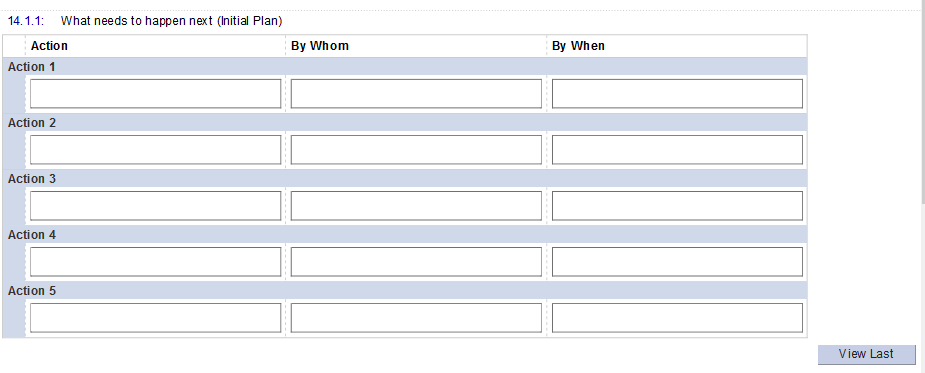 Shared most  forms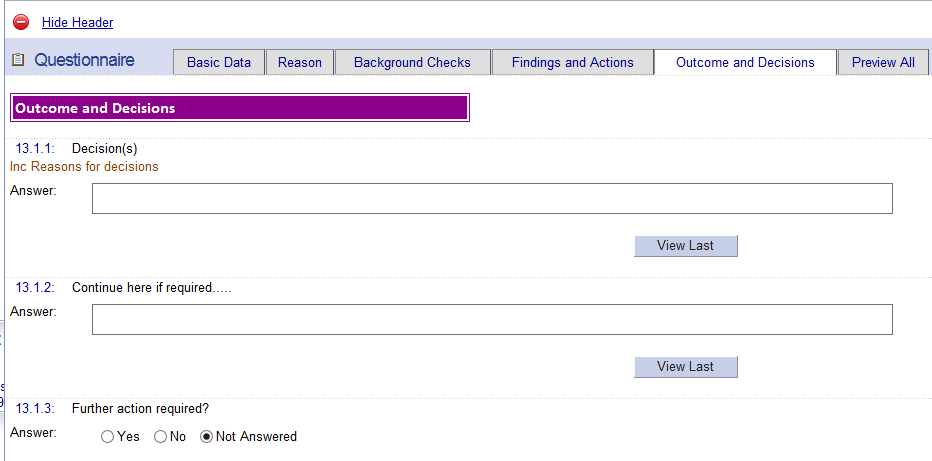 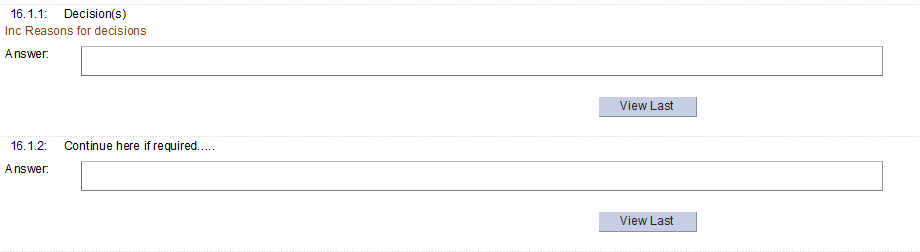 Shared most  forms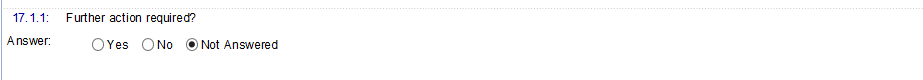 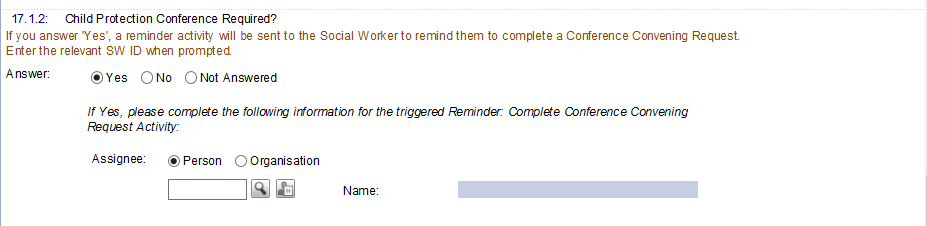 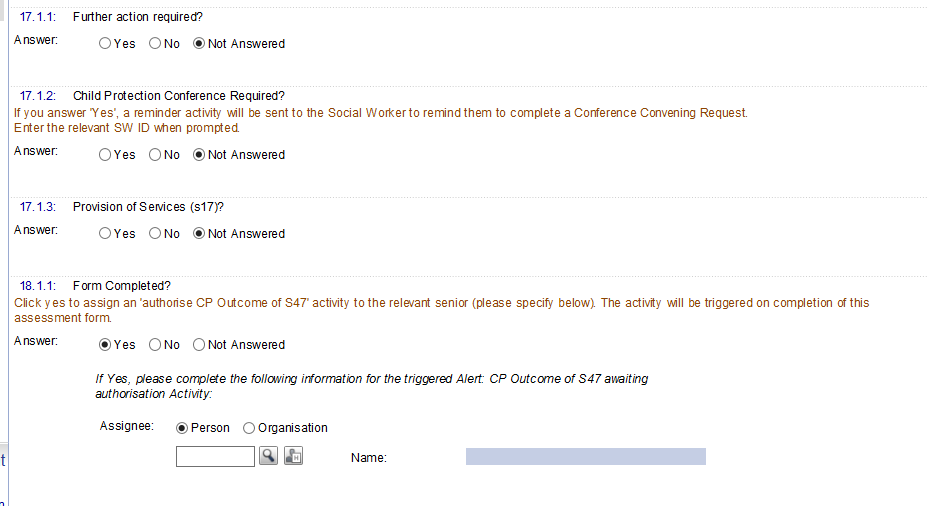 See – Triggers below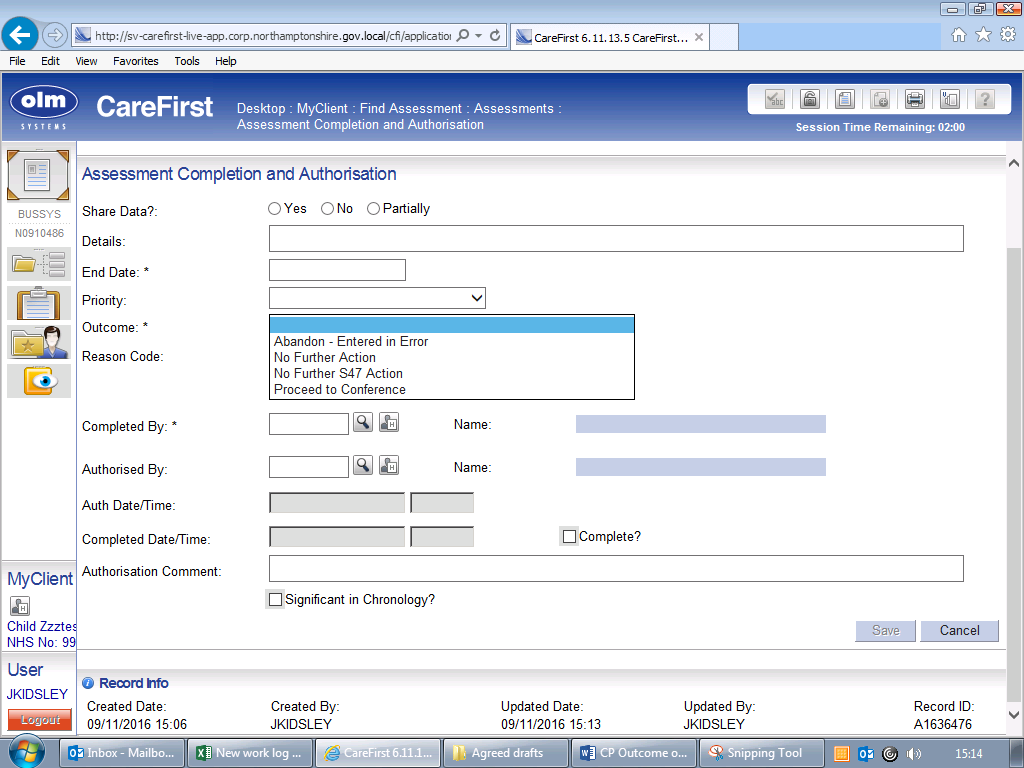 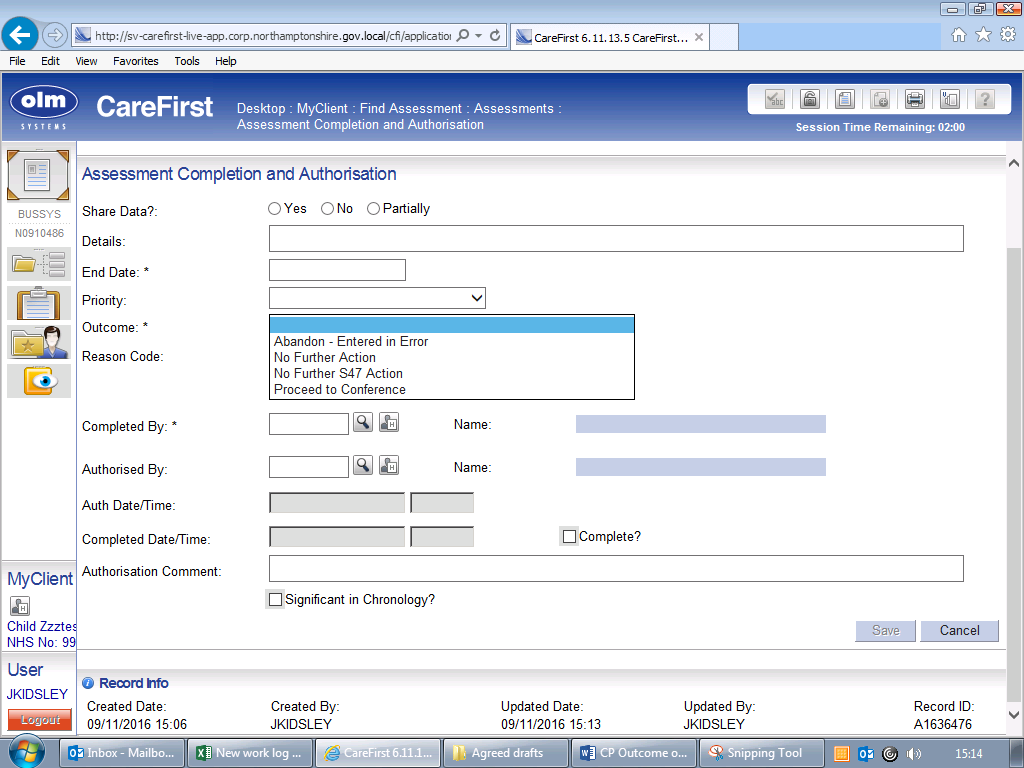 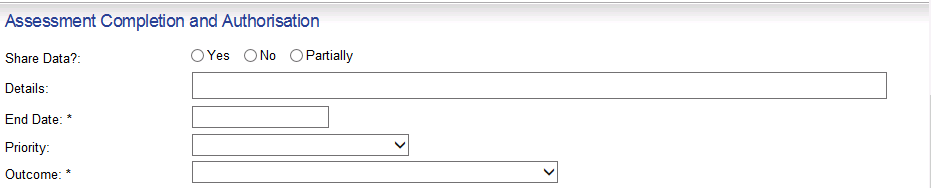 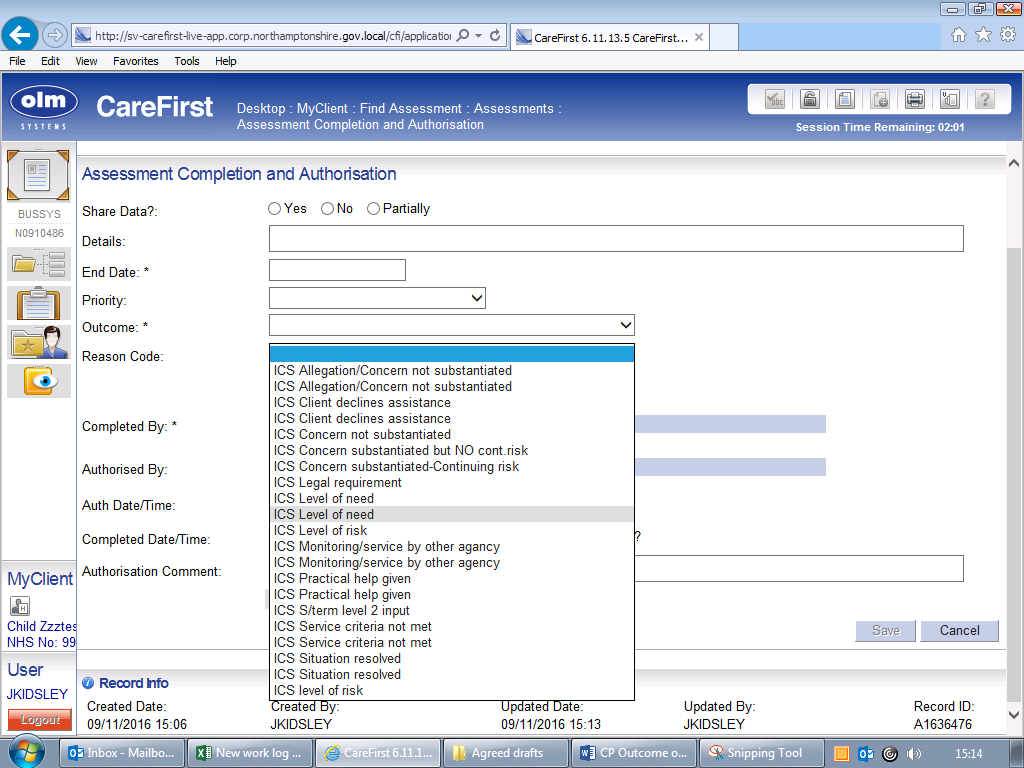 Triggers q4.1.2  YES - Opens B3 Managing allegations of abuse form.17.1.2 Name  SW Activity – to complete Convening request form18.1.1 Name – Manager authorisation activity